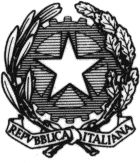 ISTITUTO DI ISTRUZIONE SUPERIORE STATALE“ ROSINA SALVO “- TRAPANISede: Via Marinella, 1 – 91100 TRAPANI – Tel 0923 22386 – Fax:0923 23505 -E-mail (PEC):tpis031005@pec.istruzione.it – E-mail (PEO):tpis031005@istruzione.it Codice meccanografico: TPIS031005 – C.F. 93072110815 - sito internet www.rosinasalvo.edu.itCirc. n. 106	Trapani, 30/11/2021Agli alunni delle classi quinte e della sez EVia Marinella Agli alunni di Corso Italia Ai genitori degli alunniAi docenti Ai Fiduciari di Plesso Al personale ATAOGGETTO: Rimodulazione orario classi Via Marinella e Corso Italia- Assemblea d'Istituto - Dicembre 2021 .Al fine di consentire a tutte le classi quinte di seguire il giorno I Dicembre 2021 il Webinar ” Mettilo KO” , riguardante la prevenzione primaria, dalla propria classe, viene rimodulato l’orario per le sedi di Via Marinella e di Corso Italia nel seguente modo:Via Marinella, n.1 – CortileGruppi-1°,2°,3°,4°,5°,6°-Rappresentante: Giorgia Di Malta1° Dicembre 2021Gruppo 1°,2°,3° Attività dalle ore 8,15 alle ore 11,10Gruppo 5°,6° Attività dalle ore 11,20 alle ore 14,15Gruppo 4°, Attività dalle ore 9,00 alle ore 12,15Legenda L: LezioneA: AssembleaCorso Italia- Aula Magna Rappresentanti: A. Occhipinti e G. Copparo 1° Dicembre 20212 Dicembre 2021Si ricorda, in relazione alla situazione sanitaria in corso, che durante l’Assemblea i partecipanti dovranno rispettare tutte le seguenti misure di sicurezza previste dal CTS, ossia:indossare la mascherina;osservare il distanziamento sociale;evitare assembramenti;--igienizzare le mani .Le norme igieniche vanno sempre seguite scrupolosamente anche al di fuori dei locali scolastici.N. B In caso di pioggia l’assemblea da tenere all’aperto sarà rimandata a data da destinarsi.IL DIRIGENTESCOLASTICO(Prof.ssa Messina Giuseppina) Firma autografa sostituita a mezzo stampa,ai sensi dell'art. 3, comma2, del D.Lgs. n.39/93OraGruppo 1° 2^E,1^,2^,3^,4^HGruppo 2° 1^E, 2^,3^,4^FGruppo 3° 1^,2^,3^,4^GGruppo 4°5^ A-B-E-F-G-HGruppo 5° 3^E,3^,4^D,BGruppo° 6° 4^E,3^,4^A,O1 ^LLAWebinar ore 9,00-11,002^LALWebinar ore 9,00-11,003^ALLWebinar ore 9,00-11,004^ALL5^LA6^ALOraGruppo1° 1^,2^ I49 alunniGruppo2° 3^,4^I50 alunniGruppo3° 1^M,3^ M45 alunni1^LLA2^ALL3^LALOraGruppo 4°2^ M; 1^N,5^I46 alunniGruppo 5° 4^,5^ M47 alunniGruppo 6° 5^ N,5^L51 alunniGruppo 7° 4^N,4^L48 alunni1^LLA2^ALLL3^LALL4^A